             ҠАРАР                                                                 Р Е Ш Е Н И Е         29 март 2023 й.                       № 357                        29 марта 2023 г.     «О внесении изменений в решение Совета сельского поселения Баймурзинский сельсовет муниципального района Мишкинский район Республики Башкортостан от 30.03.2017 г. № 130 «Об утверждении Правила землепользования и застройки сельского поселения Баймурзинский сельсовет муниципального района Мишкинский район Республики Башкортостан» (в ред. от 03.08.2018 № 239, от 15.08.2019 № 312, от 10.04.2020 № 76, от 28.07.2020 № 104, от 27.04.2021 № 183, от 24.12.2021 № 242, от 05.04.2022 № 261, от 20.06.2022 № 283, от 14.02.2023 № 346)                                                          Руководствуясь Федеральным законом от 06.10.2003 №131-ФЗ «Об общих принципах организации местного самоуправления в Российской Федерации», Федеральным законом от 01.07.2021 №276-ФЗ «О внесении изменений в Градостроительный кодекс Российской Федерации и отдельные законодательные акты Российской Федерации», в целях приведения муниципальных нормативных правовых актов в соответствии с действующем законодательством Российской Федерации, Совет сельского поселения Баймурзинский сельсовет муниципального района  Мишкинский район Республики Башкортостан двадцать восьмого созыва решил:1. Внести в решение Совета сельского поселения Баймурзинский сельсовет муниципального район Мишкинский район Республики Башкортостан от 30.03.2017 года № 130 «Об утверждении Правила землепользования и застройки сельского поселения Баймурзинский сельсовет муниципального района Мишкинский район Республики Башкортостан» (в ред. от 03.08.2018 № 239, от 15.08.2019 № 312, от 10.04.2020 № 76, от 28.07.2020 № 104, от 27.04.2021 № 183, от 24.12.2021 № 242, от 05.04.2022 № 261, от 20.06.2022 № 283, от 14.02.2023 № 346) изменения:1.1в таблице 2 статьи 49 заменить следующий пункт:2. Обнародовать настоящее решение на информационном стенде в Администрации сельского поселения Баймурзинский сельсовет муниципального района Мишкинский район Республики Башкортостан по адресу: РБ, Мишкинский район, д. Баймурзино, ул. Мичурина, 10 и на официальном сайте сельского поселения https:// baimurs.mishkan.ru/.3. Контроль за исполнением данного решения возложить на постоянную комиссию по развитию предпринимательства, земельным вопросам, благоустройству и экологии.             Глава сельского поселения                                                  А.М. ИльтубаевБашкортостан Республикаһының Мишкэ районы муниципаль районыныңБаймырза  ауыл советыАуыл биләмәһе  Советы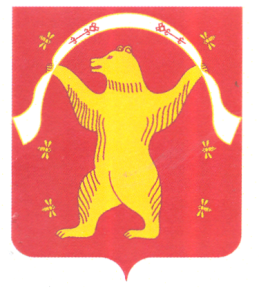 Совет сельского поселения Баймурзинский сельсовет муниципального района Мишкинский районРеспублики Башкортостан№п/пВиды разрешенного использованияЖ - 1ОД - 1П - 1П - 2Т - 1Р - 1Р - 2СП - 1 СП - 2С - 116Объекты газообеспечения:газораспределительныестанции (ГРС) газораспределительные пункты (ГРП), линейные объекты (инженерные коммуникации газоснабжения)ВВРРРВВВ